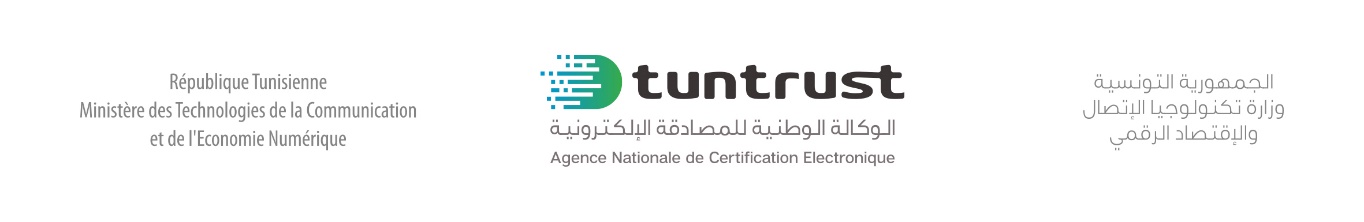 *: Pour les étrangers résidents en Tunisie prière de préciser le Numéro de la carte de séjour  / الى الاجانب المقيمين بتونس الرجاء تحديد رقم بطاقة الاقامة*: Pour les étrangers non-résidents en Tunisie prière de préciser le Numéro de passeport /الى الاجانب الغير المقيمين بتونس الرجاء تحديد رقم جواز السفر-Je donne mon consentement pour l’utilisation de mes données  ci dessous pour générer mon certificat/اني أقر و اسمح باستعمال معطياتي سالفة الذكر في اصدار الشهادة                       Tunis le ………………………تونس في  ختم و إمضاء المسؤول الأول عن المؤسسة أو الهيكل                          Signature et cachet du Premier Responsable de la Société ou de l’OrganismeN.B / هام  - Si le formulaire ou les documents sont incomplets, le dossier sera automatiquement rejeté  /  في حال عدم اكتمال المعلومات أو الوثائق، يقع رفض الملف آلي     - Le formulaire doit être rempli en Français/يجب تعمير الاستمارة بالفرنسية - Seules les bons de commandes  émanant des entreprises publiques  sont acceptés/   دون سواها لا تقبل اذون التزود الصادرة عن  المؤسسات العمومية  Type d’opération / نوع العملية   Première  demande /  أول مطلب                         Renouvellement  /  تجديد       Durée de validité / مدة الصلوحية   Une année / سنة واحدة                                     Deux ans  / سنتين                  الاسم و اللقب أو الاسم الاجتماعيNom et Prénom ou Raison Socialeالاسم و اللقب أو الاسم الاجتماعيNom et Prénom ou Raison Socialeاسم و لقب المسؤول الأول بالنسبة لشخص المعنوي Nom et Prénom du Premier Responsable  اسم و لقب المسؤول الأول بالنسبة لشخص المعنوي Nom et Prénom du Premier Responsable  الهاتف           Téléphone                                                             الهاتف           Téléphone                                                             الفاكس                                                                                   Fax الفاكس                                                                                   Fax العنوان الإلكتروني                                                                 E-Mailالعنوان الإلكتروني                                                                 E-MailAdresse et code postal                              العنوان و الترقيم البريديAdresse et code postal                              العنوان و الترقيم البريديالرقم الجبائي                                                   Matricule fiscalالرقم الجبائي                                                   Matricule fiscalاسم الموزع Nom de la passerelle VPN                                        اسم الموزع Nom de la passerelle VPN                                        عنوانIP  Adresse IP                                                                 عنوانIP  Adresse IP                                                                 Identifiant de la passerelle                                معرف المحول     Identifiant de la passerelle                                معرف المحول     @IP WAN  FQDN    @IP WAN  FQDN    @IP WAN  FQDN    Equipement : Logiciel Matériel  محول       Routeur   جدار ناري  Firewall  Autres :……….......Marque العلامةModèle/versionالنموذج / الإصدار FournisseurالمزودEquipement : Logiciel Matériel  محول       Routeur   جدار ناري  Firewall  Autres :……….......شهادة لمصلحة أو إدارة           Certificat pour le département ou serviceشهادة لمصلحة أو إدارة           Certificat pour le département ou serviceاسم ولقب المسؤول عن الموزع Nom et prénom de l’Administrateurاسم ولقب المسؤول عن الموزع Nom et prénom de l’Administrateurرقم بطاقة تحديد الهوية                                 identité'N° de la pièce رقم بطاقة تحديد الهوية                                 identité'N° de la pièce العنوان الإلكتروني                                                             E.Mailالعنوان الإلكتروني                                                             E.Mailالهاتف                                                                   Téléphoneالهاتف                                                                   Téléphoneالفاكس                                                                                 xFaالفاكس                                                                                 xFaAdresse et code postal                              العنوان و الترقيم البريديAdresse et code postal                              العنوان و الترقيم البريديPièces à fournir /  الوثائق المطلوبة1) Extrait du registre du commerce  daté  au plus de trois mois ou Copie de la carte d'identité fiscale ou du Statut pour les associations  / مضمون من السجل التجاري  لم يمر على إستخراجه  اكثر من ثلاثة أشهر أو نسخة  من بطاقة التعريف الجبائية  أو نسخة  من  القانون الأساسي بالنسبة للجمعيات  2) Copies des pièces d’identité du premier responsable de la société ou de l’association ou de l’instance  et de Developpeur./ نسخة من  المسؤول الأول للمؤسسة أو الجمعية أو الهيئة و المسؤول على التطبيقة3) Copie de la décision de  nomination du Premier Responsable de la société ou de l’association ou de l’instance /  نسخة من قرار تعيين المسؤول الأول للمؤسسة أو الجمعية أو الهيئة4) Adresse Mail professionnelle et personnalisée /  عنوان بريد الكتروني  مهني5) Les conditions générales d'utilisation signées par le demandeur de certificat /  وثيقة شروط الاستخدام العامة ممضاة  من قبل طالب الشهادة 6) Déclaration sur l’honneur de non-faillite pour les entreprises  privées /  تصريح على الشرف بعدم الإفلاس  للمؤسسات الخاصة    7) Une requête au format (.csr) générée à partir de votre équipement contenant les informations techniques nécessaires